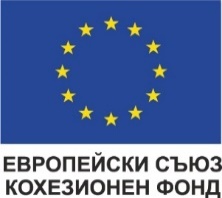 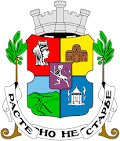 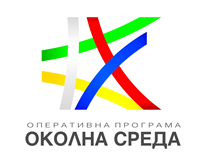 Проект № BG16M1OP002-5.003-0001 „Подобряване качеството на атмосферния въздух в Столична община чрез подмяна на отоплителни устройства на твърдо гориво с екологични алтернативи“Проект № BG16M1OP002-5.003-0001 „Подобряване качеството на атмосферния въздух в Столична община чрез подмяна на отоплителни устройства на твърдо гориво с екологични алтернативи“Проект № BG16M1OP002-5.003-0001 „Подобряване качеството на атмосферния въздух в Столична община чрез подмяна на отоплителни устройства на твърдо гориво с екологични алтернативи“Проект № BG16M1OP002-5.003-0001 „Подобряване качеството на атмосферния въздух в Столична община чрез подмяна на отоплителни устройства на твърдо гориво с екологични алтернативи“Образец 1БФОРМУЛЯР ЗА КАНДИДАТСТВАНЕ
за юридически лицаФОРМУЛЯР ЗА КАНДИДАТСТВАНЕ
за юридически лицаФОРМУЛЯР ЗА КАНДИДАТСТВАНЕ
за юридически лицаФОРМУЛЯР ЗА КАНДИДАТСТВАНЕ
за юридически лицаИндивидуален регистрационен номер при входирането и завеждането в общината на всеки отделен Формуляр за кандидатстванеИндивидуален регистрационен номер при входирането и завеждането в общината на всеки отделен Формуляр за кандидатстванеИндивидуален регистрационен номер при входирането и завеждането в общината на всеки отделен Формуляр за кандидатстванеКандидатКандидатКандидатКандидат11Наименование и правен статут на ЮЛ22ЕИК/БУЛСТАТ33Код по КИД-200844Адрес на управление4.14.1Район4.24.2Населено място (гр./с.)4.34.3Квартал/ж.к.4.44.4Улица/булевард4.54.5Номер4.64.6Блок4.74.7Вход4.84.8Етаж4.94.9Апартамент4.104.10Пощенски код55Вид на предприятиетомикромалкосредноголямо66Данни за представляващия юридическото лице6.16.1Трите имена6.26.2ЕГН6.36.3Номер на лична карта77Адрес на имота, за който се кандидатства за нов отоплителен уред (по документ за собственост)Адрес на имота, за който се кандидатства за нов отоплителен уред (по документ за собственост)7.17.1Район7.27.2Населено място (гр./с.)7.37.3Квартал/ж.к.7.47.4Улица/булевард7.57.5Номер7.67.6Блок7.77.7Вход7.87.8Етаж7.97.9Апартамент7.107.10Пощенски код88ТелефонПараметри на имота, за който ще се заменя отоплителен уред на дърва/въглищаПараметри на имота, за който ще се заменя отоплителен уред на дърва/въглищаПараметри на имота, за който ще се заменя отоплителен уред на дърва/въглища9Имотът, в който желая да заменя отоплителния уред на дърва и/или въглища, е:
Моля, отбележете вярното със знак "x"9Апартамент9Етаж от къща9Къща-едноетажна9Къща-многоетажна10Сградата, в която се намира имотът, е:
Моля, отбележете вярното със знак "x"10Топлофицирана10Газифицирана 10Липсва централизиран източник 11Брой помещения в имота12Брой помещения в имота, които ще се отопляват с новия отоплителен уред13Площ на имота (кв. метри)14Площ на помещенията в имота, които ще се отопляват с новия отоплителен уред (кв. метри)15Височина на таваните (сантиметри)16Наличие на топлоизолация на стените на помещенията, които ще се отопляват с новия отоплителен уред 
Моля, отбележете вярното със знак "x"16Да16Не17Наличие на дограма с добри топлотехнически характеристики в помещенията, които ще се отопляват с новия отоплителен уред
Моля, отбележете вярното със знак "x"17Да17Не18Имотът се отоплява с:18Печка на дърва и/или въглища - топловъздушна (бр.)18Камина на дърва и/или въглища - топловъздушна (бр.)18Камина на дърва и/или въглища с водна риза (бр.)18Готварска печка на дърва и/или въглища (бр.)18Котел на дърва и/или въглища (бр.)18Зидана камина без горивна камера (с открит огън, открита камина)(бр.)19Как оценявате комфорта в отопляваните помещения според температурата, която сте поддържали в тях?
Моля, отбележете вярното със знак "x"19Лош19Задоволителен19Добър19Много добър19Идеален20Какво е приблизителното тегло на отоплителния уред на дърва и/или въглища, с който се отоплява имотът? (кг)21Какъв е приблизителният размер на отоплителния уред на дърва и/или въглища, с който се отоплява имотът? 21Височина (см)21Ширина (см)21Дълбочина (см)22Какъв е диаметърът (ф) на комина (розетката), към който е включен уредът на дърва и/или въглища, с който се отоплява имотът? (мм)23Има ли изградени въздушни топлопроводи към помещенията?
Моля, отбележете вярното със знак "x"23Да23Не24Брой помещения с въздушни топлопроводи (попълва се, когато в имота има изградени въздушни топлопроводи)25В случай че няма изградени въздушни топлопроводи към помещенията, планира ли се да бъдат изградени такива преди монтажа на новия отоплителен уред?
Моля, отбележете вярното със знак "x"25Да25Не26Брой помещения, в които се планира да бъдат изградени въздушни топлопроводи (попълва се, когато се планира изграждане на въздушни топлопроводи преди монтажа на новия отоплителен уред)27Има ли изградена отоплителна инсталация с радиатори
Моля, отбележете вярното със знак "x27Да27Не28Брой помещения с поставени радиатори (попълва се, когато в имота има изградена отоплителна инсталация с радиатори)29Какъв е видът на изградената отоплителна инсталация с радиатори (попълва се, когато в имота има изградена отоплителна инсталация с радиатори): 
Моля, отбележете вярното със знак "x"29Отворена инсталация с отворен разширителен съд (в най-високата точка)29Затворена инсталация със затворен разширителен съд (при котела)29Вертикална щрангова отоплителна инсталация29Хоризонтална инсталация с колекторни кутии29Открита отоплителна инсталация по стена30В случай че няма изградена отоплителна инсталация с радиатори, планира ли се да бъде изградена такава преди монтажа на новия отоплителен уред?
Моля, отбележете вярното със знак "x"30Да30Не31Брой помещения, в които се планира да бъдат поставени радиатори (попълва се, когато се планира изграждане на отоплителна инсталация с радиатори преди монтажа на новия отоплителен уред)32Колко часа обичайно се отоплява имотът?32В работни дни32В почивни дни33Какви количества гориво се използват средно месечно през зимните месеци?33Дърва (куб. м)33Въглища (кг)34Моля, посочете приблизително заплатената сума за отопление с твърдо гориво на имота за отоплителен сезон 2018-2019 в лв.Отоплително/и устройство/а, за които се кандидатстваОтоплително/и устройство/а, за които се кандидатстваОтоплително/и устройство/а, за които се кандидатства35Ако желаете да се отоплявате на климатик/газов конвектор, посочете площта на всяко от помещенията, които ще се отопляват. 
Забележка: Максималният брой климатици, предоставени безвъзмездно по проекта, е три (по един уред на помещение). Максималният брой на газови конвектори, предоставени безвъзмездно по проекта, е три (по един уред на помещение).35Помещение 1 (кв. м.)35Помещение 2 (кв. м.)35Помещение 3 (кв. м.)36ВАЖНО! Указания за попълване:
Отбелязва се отоплителното устройство, за което се кандидатства. Може да се посочи: едно отоплително устройство от изброените с номера от 1 до 17 или до три газови конвектора общо (18 и 19) или до три климатика общо (20-25). Радиатори от двата вида до три броя общо са допустими само за Пелетни камини с водна риза, Пелетни котли и Газови котли (5-17, вкл.), както и при повторно включване на абонати към Топлофикация - София.ВАЖНО! Указания за попълване:
Отбелязва се отоплителното устройство, за което се кандидатства. Може да се посочи: едно отоплително устройство от изброените с номера от 1 до 17 или до три газови конвектора общо (18 и 19) или до три климатика общо (20-25). Радиатори от двата вида до три броя общо са допустими само за Пелетни камини с водна риза, Пелетни котли и Газови котли (5-17, вкл.), както и при повторно включване на абонати към Топлофикация - София.1. Топловъздушна камина на пелети 6 kW2. Топловъздушна камина на пелети 8 kW3. Топловъздушна камина на пелети 10 kW4. Топловъздушна камина на пелети 12 kW5. Камина на пелети с водна риза 12 kW6. Камина на пелети с водна риза 18 kW7. Камина на пелети с водна риза 25 kW8. Пелетен котел 25 kW9. Пелетен котел 33 kW10. Пелетен котел 39 kW11. Едноконтурен кондензационен котел на природен газ до 24 kW12. Едноконтурен кондензационен котел на природен газ до 28 kW13. Едноконтурен кондензационен котел на природен газ до 33 kW14. Едноконтурен кондензационен котел на природен газ до 42 kW15. Двуконтурен кондензационен котел на природен газ до 20 kW16. Стенен кондензен газов котел с вграден бойлер до 24 kW17. Подовостоящ газов кондензен уред с вграден бойлер до 35 kW18. Газов конвектор на природен газ 3 kW19. Газов конвектор на природен газ 5 kW20. Климатик 9000 BTU (2.6 kW)21. Климатик 12000 BTU (3.4 kW)22. Климатик 15000 BTU (4.3 kW)23. Климатик 18000 BTU (5.2 kW)24. Климатик 24000 BTU (6.9 kW)25. Климатик 32000 BTU (9.2 kW)26. Стоманен панелен радиатор (500x1200)27. Стоманен панелен радиатор (500x1800)Приложени документи към Формуляра за кандидатстване за юридически лицаПриложени документи към Формуляра за кандидатстване за юридически лицаПриложени документи към Формуляра за кандидатстване за юридически лица(Моля, посочете брой документи на всеки ред, който е приложим) 1Образец 2: Декларация за съгласие с условията за участие2Образец 3: Декларация за съгласие от съсобственик на имот3Образец 4: Декларация за минимални и държавни помощи4Копие от Решение на Общото събрание на етажната собственост, прието с мнозинство, съгласно Закона за устройство на територията и Закона за управление на етажната собственост (В случай че имотът се намира в сграда в режим на етажна собственост и сградата се газифицира за първи път)5Писмено (положително) становище за условията по присъединяването, издадено от газоразпределителното дружество „Овергаз“6Технически проект за газова инсталация при газоснабдяване чрез индивидуална доставка на компресиран природен газ до имота7Писмено потвърждение от топлофикационното дружество за техническа възможност и съгласие за присъединяване на имота към централната топлофикационна мрежа – в случаи, когато се кандидатства за подмяна на отопление на дърва и въглища с централно парно отопление (кандидатства се за радиатори)8Пълномощно, с което представляващият ЮЛ упълномощава друго лице да подаде документите за кандидатстване от негово имеСобственоръчно трите имена и подпис:Дата: